工業用水戶再生水利用情形調查問卷財團法人環境與發展基金會各位  先進您好!因應近年經常發生之缺水危機，經濟部水利署自民國 90 年起持續推動各類廢污水再生，促進地區發展替代性儲備水源，以提升整體供水可靠度。財團法人環境與發展基金會目前正執行經濟部水利署委託之「再生水利用調查」，為持續追蹤掌握我國再生水量成長趨勢與運用現況，藉以研擬對應推動政策，凡請各位  先進撥暇閱讀，並依110年度實際運營資料填寫本問卷。本問卷內容僅供經濟部水利署內部參考，相關資訊絕無外流之虞。謝謝您的協助！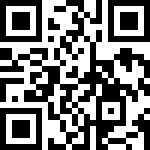 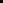 廠商名稱：                          管制編號：                          　廠區地址：                            　　位於：                    工業區行業別：                                　員工人數：                    人開工日數：            日　主要產品：              　月產能：                  填寫人：               職稱：               部門：                        聯絡電話：                E-mail：                                        　　註：管制編號指環保署「環境保護許可管理資訊系統」之事業列管編號。※以下問題內容若無則免填請問　貴廠平均原始取水量為何？(原始取水量係指取自廠外任一水源，被第一次利用之取水量) 請問　貴廠製程用水之主要水質分類與供應之用水單元為何？(依據各用水單元之水質需求，將原始取水經不同程度處理後，供應各用水單元使用)註：上表如不敷使用，請自行增加。承上，請問  貴廠製程用水處理程序包含以下那些處理單元？(可複選)註：如對上表填寫有困難，亦可請  貴廠提供純水系統處理流程圖，由本團隊人員協助分析。請於下表填入  貴廠各用水單元之用水來源及平均水量。(單位：噸/日)註1：上表用水單元分類及定義請參考附件一。註 2：上表請參考附件二案例填寫。註3：如對填寫有困難，亦可請  貴廠提供如附件二之用水平衡圖，由本團隊人員協助分析。請依照上題所列之再生水使用行為，於下表依序填入處理水來源、取水點、再生處理設備、實際產水量、再利用用用途，以及處理成本等相關資訊。註1：上表如不敷使用，請自行增加。註 2：若為放流水直接利用，則處理水來源請寫放流水即可，再生處理設備則依現況填列。註3：處理成本指每產生 1 噸再生水，所需耗用的操作維護費用，包括電費、加藥費等。請問  貴廠自設之廢水處理程序為何？(可複選)註：如對上表填寫有困難，亦可請  貴廠廢水處理流程圖，由本團隊人員協助分析。面對氣候變遷所造成的旱撈不均的情形，缺水、限水時有所聞，請問　　貴廠除了既有取水水源外，是否已規劃相關因應措施？(可複選)註：上表如不敷使用，請自行增加。未來若  貴廠鄰近污(廢)水處理廠之放流水經再生處理後產生「系統再生水」，因該水源穩定且不受天候影響，請問於排除水價及時程因素外，是否有使用系統再生水意願？註1：再生水資源發展條例第7 條規範，再生水不得供作直接食用及食品業、藥品業之用水。 註 2：上表用水單元分類及定義請參考附件一。再生處理程序的選用依用途與預期水質而有不同，系統再生水價易有差異，請問下述常見之再生處理程序及其對應水價即可利用用途，何者可符合  貴廠之使用需求？(可複選)註：預期水價不包含管線輸配成本及政府建設補助。您認為那些因素將增加  貴廠使用系統再生水之意願？為鼓勵使用再生水，　　貴廠認為政府可提出那些配套獎勵措施?請簡述可能影響  貴廠使用系統再生水之原因。註：經濟部水利署已公告再生水資源發展條例，授權子法「再生水水質標準及使用遵循辦法」，已考量人體接觸風險，規範再生水基本水質予限制用途。 若  貴廠欲規劃廠內水再生處理系統，或欲提升既有再生處理設備之處理效率，是否希望水利署提供技術協助？附件一、填表說明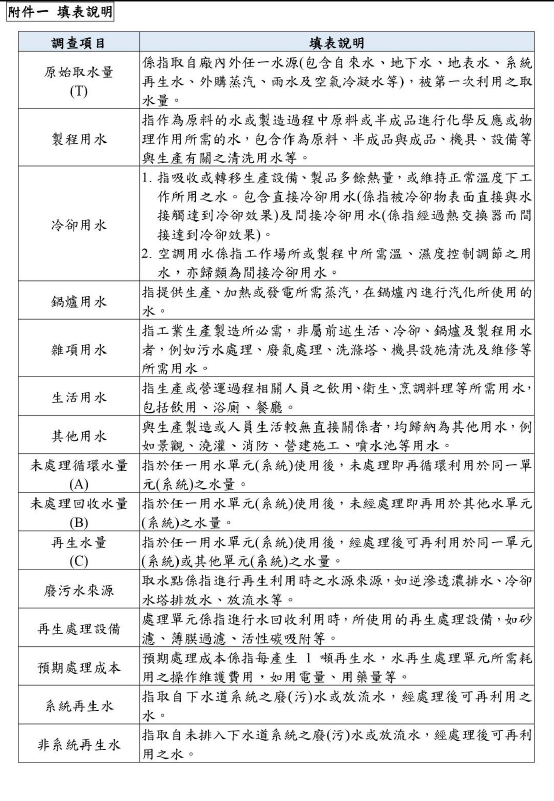 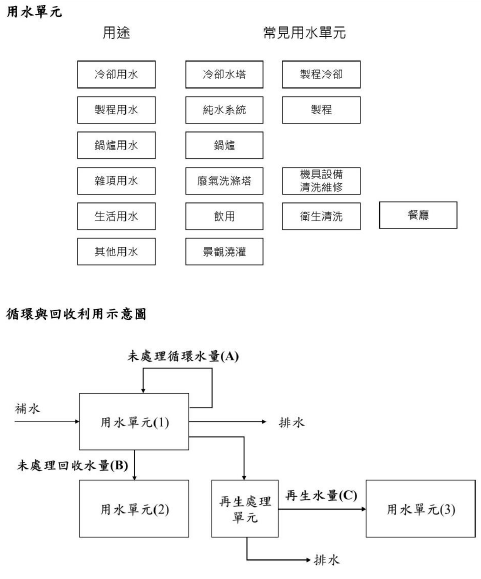 附件二、用水資訊填寫案例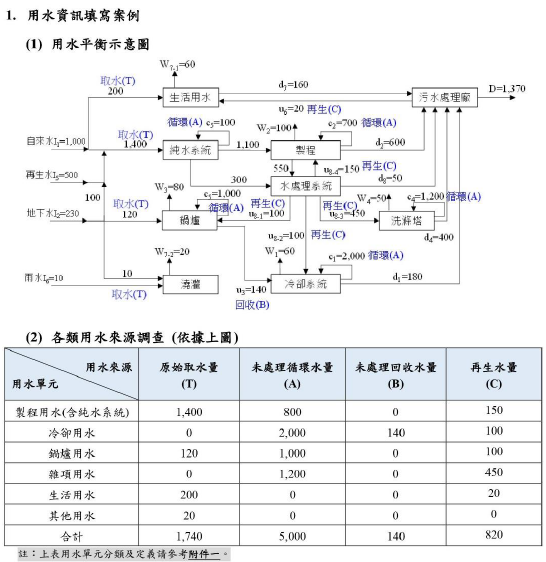 本問卷可於下述網址或掃描右方QR code進行線上填寫：https://forms.gle/w2Ae46XSRr3R7PiTA水源平均取水量 (噸/日)自來水地下水地表水(河川、湖泊或向水利會購買之水源)其他水源         (如系統再生水、外購蒸汽、雨水、空調冷凝水等)合計水質分類(如自來水、軟水、純水、超純水等)水質分類(如自來水、軟水、純水、超純水等)水質分類(如自來水、軟水、純水、超純水等)(範例)純水用途(如製程、冷卻、鍋爐等用水單元)用途(如製程、冷卻、鍋爐等用水單元)用途(如製程、冷卻、鍋爐等用水單元)製程用水用水成本原始取水成本(新台幣元/噸)原始取水成本(新台幣元/噸)12用水成本淨化處理成本(新台幣元/噸)淨化處理成本(新台幣元/噸)10水質要求水中離子導電度μS/cm■1~10□101~300□其他    □1~10□101~300□其他    □1~10□101~300□其他    □1~10□101~300□其他    □1~10□101~300□其他    水質要求水中離子電阻值MΩ·cm■1~10□10.1~15□15.1~18.3□1~10□10.1~15□15.1~18.3□1~10□10.1~15□15.1~18.3□1~10□10.1~15□15.1~18.3□1~10□10.1~15□15.1~18.3水質要求pH-6~7水質要求總有機碳mg/L<1水質要求濁度NTU<1水質要求SSmg/L-水質要求氨氣mg/L<0.1水質要求總硬度mg/L as CaCO3-水質要求總鹼度mg/L as CaCO3-水質要求前處理/初過濾前處理/初過濾前處理/初過濾前處理/初過濾□沉澱□混凝沉澱□篩網□濾袋□濾芯□除礦塔□砂濾 SF□活性碳過濾 ACF□多層過濾 MMF□纖維過濾FF精密過濾精密過濾精密過濾精密過濾□微過濾MF□超過濾UF□超過濾UF□超過濾UF除鹽/去離子/去有機物除鹽/去離子/去有機物除鹽/去離子/去有機物除鹽/去離子/去有機物□蒸餾□奈濾 NF□逆滲透 RO□薄膜蒸餾 MD□導極電透析 EDR□2B3T/3B4T□混床交換樹酯 MB□電透析 EDI/CEDI□電容去離子 CDI□高級氧化 AOP消毒/殺菌消毒/殺菌消毒/殺菌消毒/殺菌□加氯消毒□紫外光□臭氧 O3□臭氧 O3其他程序其他程序其他程序其他程序□如:                                                    □如:                                                    □如:                                                    □如:                                                    用水來源用水單元原始取水量(T)未處理之循環水量(A)未處理之回收水量(B)再生水量(C)製程用水冷卻用水鍋爐用水雜項用水生活用水其他用水合計處理水來源(範例)冷卻水塔排放水取水點冷卻水塔排水處再生處理設備UF+NF實際產水量(噸/日)180再利用用途冷卻水塔補充水、雜項用水處理成本(新台幣元/噸)15初級處理□攔污柵□沉砂池□初沉池□加壓浮除初級處理□其他　　　二級處理□活性污泥法□接觸氧化法□厭氧生物法□薄膜生物反應(MBR)二級處理□其他           □其他           □其他           □其他           三級處理□化學混凝□纖維過濾□砂濾□臭氧氧化三級處理□活性碳吸附□其他                     □其他                     □其他                     消毒處理□加氯消毒□UV消毒□臭氧消毒□其他             核准放流水量：        噸/日；110 年實際平均放流水量：　　　噸／日核准放流水量：        噸/日；110 年實際平均放流水量：　　　噸／日核准放流水量：        噸/日；110 年實際平均放流水量：　　　噸／日核准放流水量：        噸/日；110 年實際平均放流水量：　　　噸／日核准放流水量：        噸/日；110 年實際平均放流水量：　　　噸／日備援水源或相關因應措施規劃時程備援或節省水量(噸/日)□以水車購水□規劃中，預計完成期程     年      月□已完成□使用外部系統再生水□規劃中，預計完成期程     年      月□已完成□擴建廠內蓄水池，使用預先儲水□規劃中，預計完成期程     年      月□已完成□增加雨水貯留設施□規劃中，預計完成期程     年      月□已完成□推動廠內節約用水，換裝省水器材□規劃中，預計完成期程     年      月□已完成□增加廠內水再生處理系統□規劃中，預計完成期程     年      月□已完成□其他            項目有意願需求水量（噸／日）無意願製程用水□□冷卻用水□□鍋爐用水□□雜項用水□□生活用水（限沖廁使用）□□其他用水□□處理程序預期水質預期水價(新台幣元/噸)預期可再利用用途使用意願二級處理放流水搭配簡易過濾(如砂濾(SF)、多層過濾(MMF)、纖維過濾(FF)等)優於放流水水質濁度<5 NTU氨氣<10 mg/L總有機碳<10 mg/L8 ≤水價<12次級工業用水(如冷卻用水、廢棄洗滌塔用水)□有意願□無意願二級處理放流水搭配簡易過濾及精密過濾(如微過濾(MF) 、超過濾 (UF))近似自來水水質濁度<4 NTU氨氣<10 mg/L總有機碳<10 mg/L15 ≤水價<20次級工業用水(如冷卻用水、廢棄洗滌塔用水)、一般工業用水□有意願□無意願二級處理放流水搭配簡易過濾、精密過濾及脫鹽單元(如逆滲透(RO) 、導極式電透析 (EDR)等)優於自來水水質濁度<2 NTU氨氣<2 mg/L總有機碳<10 mg/L導電度<250 μS/cm25 ≤水價<35一般工業用水、高級工業用水□有意願□無意願□降低廠內製程用水前處理成本□降低廠內製程用水營運成本□補助二元管線設置費用□補助專用蓄水設備設置費用□水源供應穩定□可取得優於自來水水質□設置監控系統確保再生水供應水質□限水期間使用再生水者得減少自來水減供量□提高環境永續與企業形象□可符合國際綠色採購規範□水利署移供認證或憑證機制□使用再生水之相關設施是為環保設施□是，希望水利署提供技術輔導諮詢服務□否